窖藏88 岁月弥香·数字人讲述贵州习酒品牌故事广 告 主：贵州习酒所属行业：食品酒饮执行时间：2022.12.15-2023.01.22参选类别：视频内容营销类营销背景2022辞旧迎新之际，贵州习酒与各大新闻媒体在全网发起#窖藏88岁月弥香—我与光阴的故事#故事征文大赛，诉说过往光阴中的真实情感，迸发奔赴美好未来的新力量。在展现习酒窖藏1988的醇厚丰满、回味悠长、留久持香的产品特性的同时，彰显品牌担当，传递正能量，在书写中铭记，在传承中前行。营销目标产出优质习酒窖藏品牌故事内容，提升品牌的知名度。传递习酒君品文化，与人群共鸣提升产品的美誉度。策略与创意AIGC内容共创： 推出百度数字人叶悠悠作为习酒品牌故事推荐官，利用百度AI内容创作能力，高质量定制3分钟习酒品牌文化宣推视频，并通过百家号海量精准分发以及叶悠悠全平台自媒体发布，助力习酒品牌新年期间创新营销、品牌爆款出圈。主题征文海量分发：通过AIGC的影响力，带动达人及大量内容创作者共同参与，产出大量优质内容沉淀在搜索与资讯中，彰显习酒品牌调性与坚持。热点话题全平台传播：打造百度热点话题聚合所有优质内容，集合习酒品牌、数字人与KOL影响力，引发全民参与讨论热潮。执行过程/媒体表现深度AIGC内容共创及传播数字人叶悠悠作为品牌故事推荐官向全网发起习酒故事征集大赛。通过前沿AI、真人驱动、业内顶级口型算法等技术，创新讲解习酒历史与文化，引导大众对习酒民族品牌/高端品质/情怀场景等多重价值重构。数字人讲述品牌故事视频：https://www.xinpianchang.com/a12366166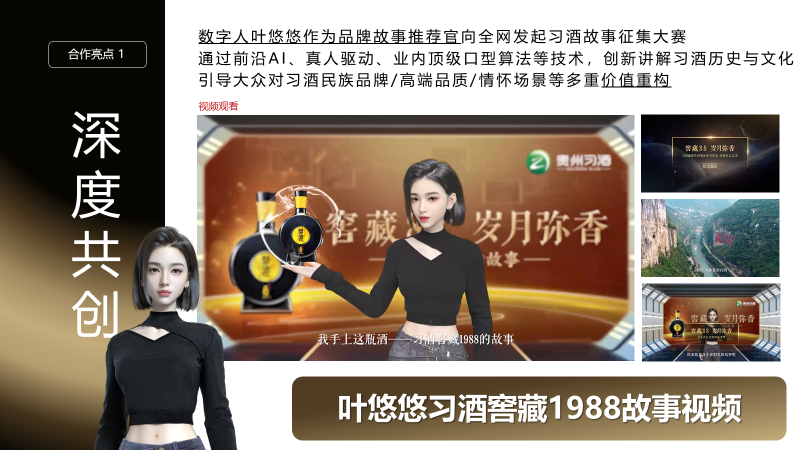 运用百度域内优质传播资源及叶悠悠全网号召力迅速点燃热度，引发全网讨论与参与。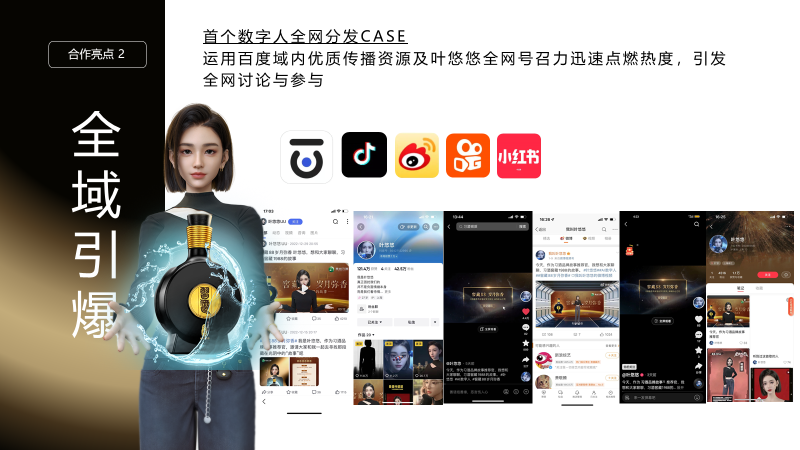 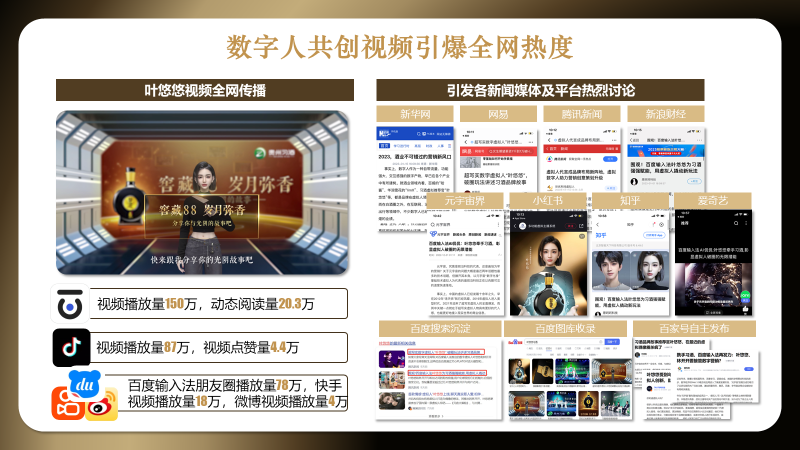 主题征文引海量优质内容全网沉淀首个话题彩蛋创新及百度《奇趣美酒节》IP共创，引领行业客户创新传播玩法，AIGC带动UGC全情加入故事征文。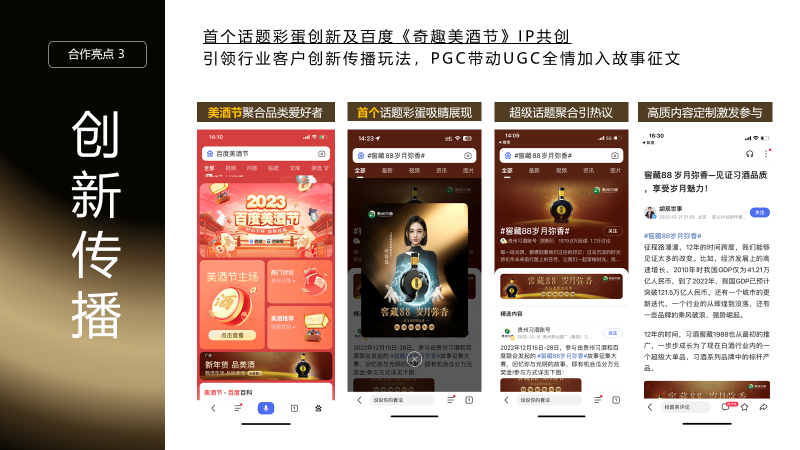 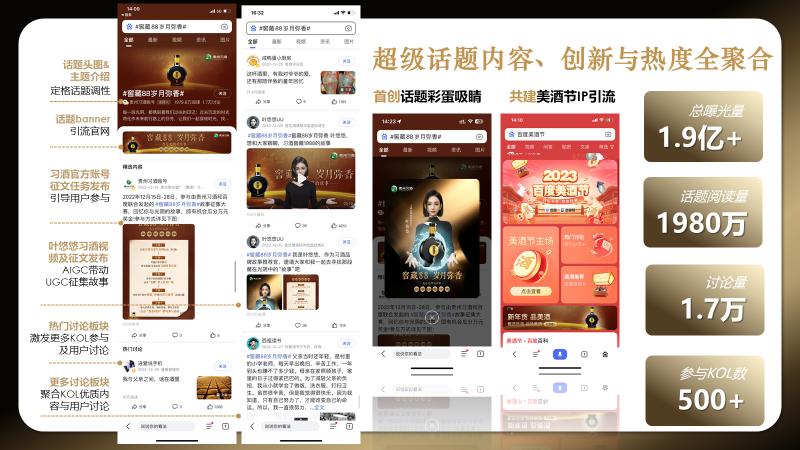 六位高影响力财经类达人图文定制，高质量输出精准覆盖习酒目标人群；1300+作者参与，1600+篇文章输出，海量沉淀于百度生态，大大提升品牌影响力。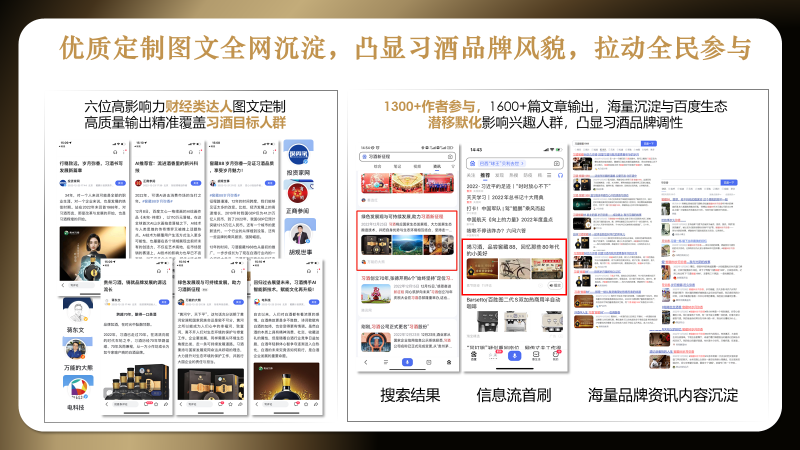 营销效果与市场反馈数字人共创视频引爆全网热度：叶悠悠视频全网播放量300万+，引发新华网、网易、腾讯新闻、新浪财经等多个主流新闻媒体的点评与讨论。超高品牌曝光：品牌总曝光6亿+，超出品牌预期300%；话题与文章阅读量3800万+，超出品牌预期150%。海量优质内容征集与沉淀：在叶悠悠的号召下，共有超过1300位达人作者参与此次故事征文，产出文章1661篇，沉淀在百度搜索与资讯平台中，全网曝光4.1亿+。品牌影响力显著提升：活动期间，习酒品牌资讯指数同比上涨469%，环比上涨92%；习酒搜索指数同比上涨58%。